      Autoslalåm i Trondheim, Torsdag 5.5.2016 kl 13:00Vi åpner for sesongens første Autoslalåm-løp i Midt Norge, torsdag 5. mai 2016 på NAF Senteret i Trondheim!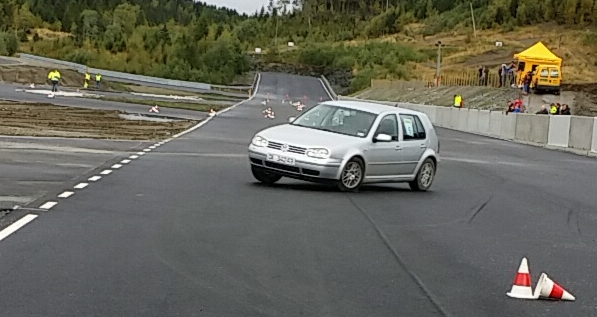 INFO:
Vi konkurrerer i klassene Standard og Modifisert. Premiering til de 3 beste i begge klasser.Påmelding på epost til jan@haarsaker.no og fra kl. 10:00 til 12:00 på løpsdagen, ved NAF-senteret i Bratsbergveien 13.Startavgift: kr. 200,- for NAF-medlemmer, og kr 300,- for ikke medlemmer. Publikum gratis!Start kl. 13.00.Førere må være innmeldt innen kl. 12:00. Førermøte kl. 12.15 «I Autoslalåm skal man kjøre en oppsatt løype med fartsreduserende hinder. Banen settes opp med kjegler til forskjellige kombinasjoner, som er plassert i henhold til autoslalåm-reglementet. Kjøringen går på tid, og man får 2 sekunder i tillegg for hver kjegle man berører. Det kjøres 2 omganger.For å delta trenger man gyldig førerkort, og disponere en bil som er godkjent og registrert (NB: Ikke prøveskilt). Dersom man ikke eier bilen selv, må man ha bileiers skriftlige tillatelse for at man kan delta i løpet. Husk å medbringe førerkort ved oppmøte!TILLEGGSREGLER/INNBYDELSEArrangementene avvikles i henhold til NSR § 850 og 851, reglement for Autoslalåm og disse tilleggsregler.
Konkurransen arrangeres i samsvar med NSR og ISR.Arrangør: NAF avd. Sør-Trøndelag, Bratsbergveien 13, 7037 TrondheimArrangørlisens: ARBS 16.06318Tid og sted: Start kl. 13.00NAF-senteret, Bratsbergveien 13, 7037 Trondheim.Telefon arrangør: 415 00 001 Telefon løpsdagen: 415 00 001Løpskomité: Styret i NAF avd. Sør-Trøndelag
Adresse: Bratsbergveien 13, 7037 Trondheim
Klasser: Standard og Modifisert.Påmelding: På epost til jan@haarsaker no. Eller på NAF-Senteret, Bratsbergveien 13 på løpsdagen mellom kl 10:00 og 12:00Startnummer: Blir utlevert ved innsjekk og plasseres etter arrangørens anvisning.Start rekkefølge: I første og andre omgang starter man i den startrekkefølge som arrangøren har satt opp. I tredje omgang startes det etter omvendt resultatliste. Dvs. at dårligst tid starter først, og best tid sist.Lisenser: Alle NBF’s senior førerlisenser er gyldige. Engangslisens kan løses løpsdagenStartmetode: Flying start benyttes. Startvimpel vil bli benyttet.Tidtaking: Tidtaking er med fotoceller, og er med 1/100 sekunds nøyaktighet og elektronisk. Ved brudd på dette vil manuell tidtaking benyttes.Løpsopplegg:Nasjonalt løp. Det kjøres 3 omganger. Resultatet av de to beste tidene danner grunnlag for resultatlisten. Det tillegges to sekunder ved hver berøring av kjegler. Og 4 sekunder ved ikke full stopp ved stopp-and-go.  Ved feilkjøring, strykes omgangen.BanekapasitetDet settes tak ved 30 startende.Depot: Anvist plass ved NAF-senteret. Offisiell oppslagtavle. Ved sekretariatet, ved start/målØvrig: Det blir ikke anledning til å parkere andre kjøretøy enn løpsbiler i depot.Det er kun banefunksjonærer som har lov å oppholde seg innenfor sperrebånd under omgangene. Dersom man ikke eier bilen selv, må man ha bileiers skriftlige tillatelse for at man kan delta i løpet.Premiering: Ved Depot 15. min etter protestfristens utløp.Forsikring/ansvar: Viser til § 850 pkt. 4 i NSR, reglement for Autoslalåm.”Deltagelse i en konkurranse skjer på deltagerens egen risiko og ansvar.NB! Den arrangerende klubb og dens funksjonærer har intet ansvar for uhell eller ulykke som måtte skje med- eller forårsakes av deltaker og / eller deltakerbiler.”Løpsleder: Jan Olav Haarsaker Tlf: 415 00 001Løps sekretær: Monika HaarsakerJuryleder: Mikal Storflor JohnsenJurymedlemmer: Lars Skjevik og Peder VikBaneobservatører: Lars Skjevik m/assistenterTeknisk sjef: Monika Haarsaker med assistenterStarter: Peder VikLisenser: Kr. 150,- (Engangslisens) Alle NBFs senior førerlisenser er gyldige.Startavgift: Kr. 200/300,- (betales ved innsjekk)Måldommer: Lars SkjevikProtestfrist: 15 min. etter siste bil i mål, vedlagt gebyr på kr. 1000,- i henhold til NSR § 93, § 94 og § 95.Tidtaking/resultatservice: Monika HaarsakerSkisse over banen: Vil henge på oppslagstavle i depot seinest en halv time før start.Tidsskjema: Første bil starter kl. 13.00. Innsjekk og teknisk: kl. 10:00 – 12.00    Førermøte kl. 12:15 på ”startplaten”Med bensin i blodet og miljø i hodet!Vi oppfordrer alle til å rydde etter seg i depot og ellers der vi ferdes.
Forbehold om trykkfeil!Med vennlig hilsen
NAF avd. Sør-Trøndelag			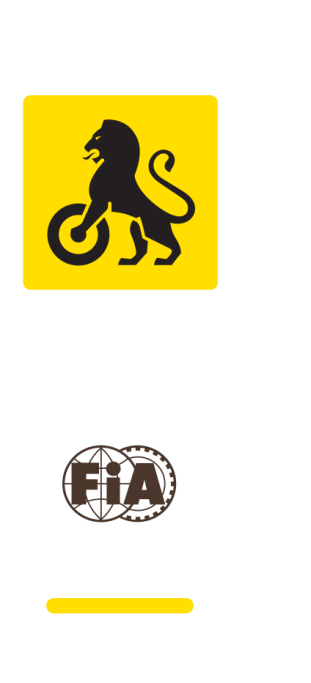 